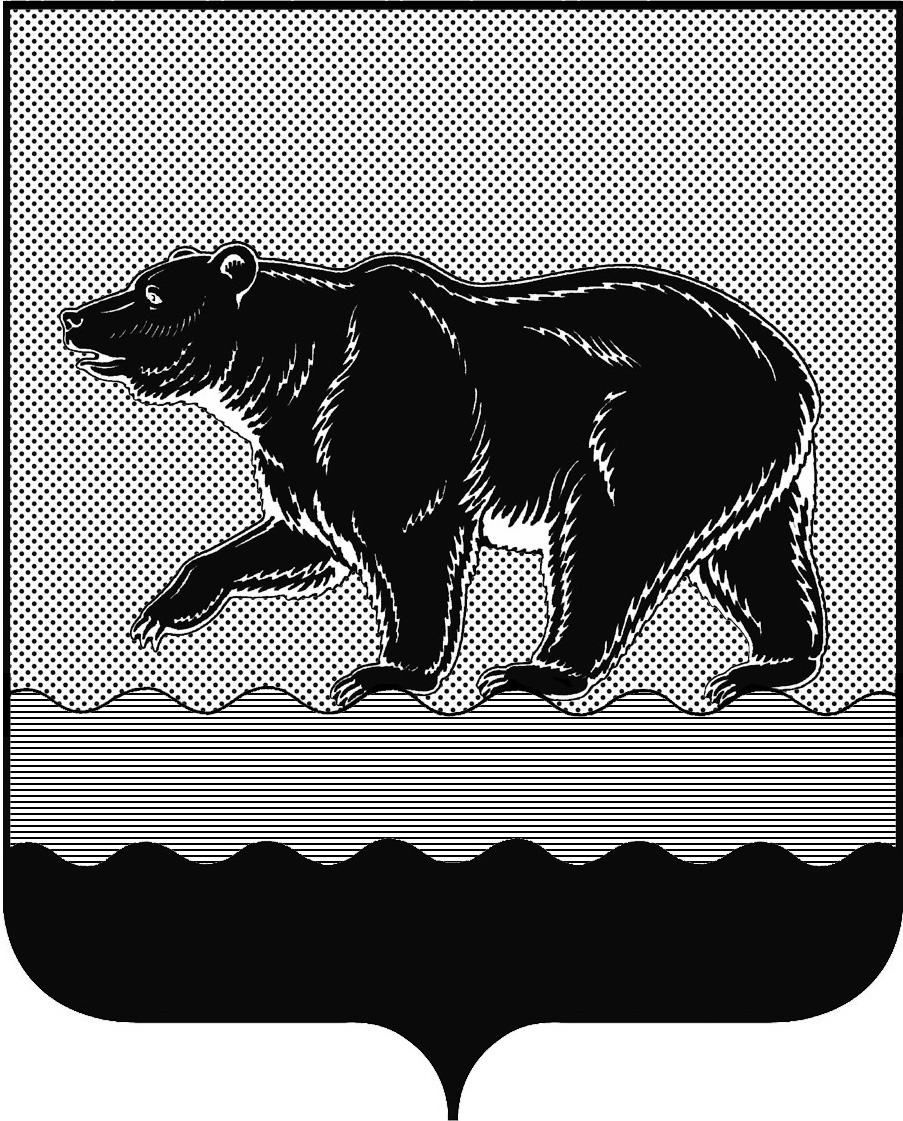 СЧЁТНАЯ ПАЛАТАГОРОДА НЕФТЕЮГАНСКА16 микрорайон, 23 дом, помещение 97, г. Нефтеюганск, 
Ханты-Мансийский автономный округ - Югра (Тюменская область), 628310  тел./факс (3463) 20-30-55, 20-30-63 E-mail: sp-ugansk@mail.ru www.admugansk.ru Заключение на проект изменений в муниципальную программу 
города Нефтеюганска «Защита населения и территории от чрезвычайных ситуаций, обеспечение первичных мер пожарной безопасности в городе Нефтеюганске на 2014-2020 годы»Счётная палата города Нефтеюганска на основании статьи 157 Бюджетного кодекса Российской Федерации, Положения о Счётной палате города Нефтеюганска, рассмотрев проект изменений в муниципальную программу города Нефтеюганска «Защита населения и территории 
от чрезвычайных ситуаций, обеспечение первичных мер пожарной безопасности в городе Нефтеюганске на 2014-2020 годы» (далее по тексту – проект изменений), сообщает следующее. 1. При проведении экспертизы учитывалось наличие согласования проекта изменений:1.1. Правовым управлением администрации города Нефтеюганска на предмет правового обоснования мероприятий муниципальной программы в соответствии с компетенцией органов администрации – исполнителей программы;1.2. Отделом экономической политики, инвестиций, проектного управления и административной реформы департамента экономического развития администрации города Нефтеюганска на предмет соответствия требованиям, предъявляемым к содержанию муниципальной программы, соответствия целей и задач, показателей результатов реализации муниципальной программы, основным направлениям социально-экономического развития города Нефтеюганска, отражённым в стратегии социально-экономического развития города и иных документах стратегического характера;1.3. Департаментом финансов администрации города Нефтеюганска на предмет соответствия проекта изменений бюджетному законодательству Российской Федерации и возможности финансового обеспечения её реализации из бюджета города.2. Представленный проект изменений соответствует порядку принятия решений о разработке муниципальных программ города Нефтеюганска, их формирования и реализации, утверждённому постановлением администрации города Нефтеюганска от 22.08.2013 № 80-нп.3. Проектом изменений планируется:3.1. В строке «Финансовое обеспечение муниципальной программы» паспорта муниципальной программы увеличить объём средств местного бюджета в 2018 году на 1 117,837 тыс. рублей.3.2. Приложение 2 муниципальной программы изложить в новой редакции.4. В приложении 2 к муниципальной программе «Перечень программных мероприятий» по мероприятию 2.1. «Мероприятия по повышению уровня пожарной безопасности муниципальных учреждений города» подпрограммы 2 «Обеспечение первичных мер пожарной безопасности в городе Нефтеюганске» планируется увеличить финансирование за счёт средств местного бюджета в общей сумме 1 117,837 тыс. рублей Департаменту образования и молодёжной политики администрации города Нефтеюганска, в том числе:а) МБДОУ «Детский сад № 1 «Рябинка» в сумме 28,200 тыс. рублей на выполнение работ по техническому обслуживанию внутреннего пожарного водопровода, перекатке пожарных рукавов на новый шов;б) МБДОУ «Детский сад № 17 «Сказка» в сумме 35,200 тыс. рублей на выполнение работ по техническому обслуживанию внутреннего противопожарного водопровода, перекатку пожарных рукавов на новый шов;в) МБДОУ «Детский сад № 18 «Журавлик» в сумме 17,600 тыс. рублей на выполнение работ по техническому обслуживанию внутреннего противопожарного водопровода, перекатку пожарных рукавов на новый шов;г) МБОУ «Средняя общеобразовательная школа № 5 «Многопрофильная» по договору пожертвования денежных средств юридическому лицу-резиденту РФ от 20.06.2017 № 8 в сумме 364,146 тыс. рублей на поставку оборудования для адресной системы охранно-пожарной сигнализации;д) МБОУ «Средняя общеобразовательная школа с углублённым изучением отдельных предметов № 10» по договору пожертвования денежных средств юридическому лицу-резиденту РФ от 20.06.2017 № 8 в сумме 385,770 тыс. рублей на поставку оборудования для модернизации охранно-пожарной сигнализации;е) МАУ «Центр молодёжных инициатив» по договору пожертвования денежных средств юридическому лицу-резиденту РФ от 20.06.2017 № 8 в сумме 286,921 тыс. рублей на поставку оборудования для модернизации охранно-пожарной сигнализации.4. Финансовые показатели, содержащиеся в проекте изменений, соответствуют расчётам, предоставленным на экспертизу.По итогам проведения финансово-экономической экспертизы замечания и рекомендации отсутствуют, предлагаем направить проект изменений на утверждение. Председатель 							                       С.А. ГичкинаИсполнитель:инспектор инспекторского отдела № 1Счётной палаты города НефтеюганскаМиргалеева Юлия НиколаевнаТел. 8 (3463)203054Исх. 281 от 31.05.2018